CONVENZIONE TRAil Dipartimento Regionale dello Sviluppo Rurale e Territoriale (d’ora innanzi denominato “Dipartimento”), dell’Assessorato Regionale dell’Agricoltura, dello Sviluppo Rurale e della Pesca Mediterranea, con sede in viale Regione Siciliana 4600, 90145 Palermo, codice fiscale 80012000826, rappresentato dal Dirigente Generale, Dott. Mario Candore, nato a Palermo il 13/03/1964;     E______________________ (d’ora innanzi denominato “Ente”), C.F. _______________, con sede in _______________________, e mail: _____________  rappresentato dal __________________, nato a ____________il________________.PREMESSO CHE nell’ambito del PSR Sicilia 2014-2020, Sottomisura 15.2 "Sostegno alla conservazione delle risorse genetiche, il Dipartimento ha approvato con D.D.G. n. 1701 del 21/12/2017, il Programma di conservazione della biodiversità di interesse forestale, pubblicato sul sito del Dipartimento e sul sito del PSR Sicilia 2014-2020;nell’ambito del predetto Programma, il Dipartimento, Servizio 11^ Catania  ha redatto e presentato per l’approvazione ed il relativo finanziamento il Progetto “Studio per l’implementazione delle specie per le quali è obbligatoria la raccolta di materiale di moltiplicazione”;con DDG n. 1226 del 11/08/2022 è stato finanziato il Progetto “Studio per l’implementazione delle specie per le quali è obbligatoria la raccolta di materiale di moltiplicazione”, CUP G65D20000100006, che ha la finalità di implementare i siti delle specie arboree ed arbustive per le quali è obbligatoria la raccolta di materiale di moltiplicazione;il predetto progetto prevede l’affidamento dell’incarico, ad un ente pubblico con adeguate competenze, per il coordinamento scientifico e lo svolgimento delle attività progettuali;Tutto ciò premesso, in esecuzione di quanto descritto ai precedenti punti,SI CONVIENE E STIPULA QUANTO SEGUEArt. 1 - Oggetto del ContrattoL’Ente si impegna a svolgere le attività di coordinamento scientifico e di affidamento incarichi professionali esterni previsti dal progetto “Studio per l’implementazione delle specie per le quali è obbligatoria la raccolta di materiale di moltiplicazione”, per l’importo omnicomprensivo di                         € 215.000,00 (euro duecentoquindicimila/00), nel rispetto di quanto previsto nella presente convenzione e nel capitolato ad essa allegato a costituirne parte integrante. A tale scopo l’Ente individua ed incarica per lo svolgimento delle attività di cui sopra il Prof./ Dott._________________. Nel corso dello svolgimento delle attività potranno essere concordati aggiornamenti alla pianificazione di dettagli delle attività, sempre nei limiti del progetto e della spesa prevista di cui sopra.Art. 2 – Svolgimento dell’attivitàLe attività di cui all’art. 1, avranno inizio dalla data di registrazione, da parte degli organi competenti, del Decreto del Dirigente Generale che approva la presente convenzione e dovranno concludersi entro e non oltre il 30/04/2024.Esse consisteranno in:individuazione di siti di raccolta (ex Dlgs. 386/2003) di materiale di propagazione per specie forestali di interesse regionale indicate nel capitolato, attualmente del tutto carenti, tramite collaborazione di professionisti esterni;individuazione di ulteriori siti di raccolta (ex Dlgs. 386/2003) per l’implementazione del materiale di propagazione di specie forestali di interesse regionale indicate nel capitolato, attualmente proveniente da un ridotto numero di boschi da seme, tramite collaborazione di professionisti esterni;attività di studio, verifica e caratterizzazione delle popolazioni di specie forestali;attività varie di formazione, divulgazione e comunicazione correlate al complessivo svolgimento del progetto (organizzazione convegni a carattere regionale, pubblicazioni divulgative ecc.)Sarà cura del Dipartimento, Servizio 11^ Catania comunicare all’Ente la data di registrazione del provvedimento e quindi di inizio delle attività dell’Ente di cui all’art. 1.L’Ente nel coordinare le attività progettuali sotto il profilo scientifico, ove necessario, dovrà curare i rapporti con altri soggetti scientifici; inoltre, dovrà garantire la partecipazione alle riunioni e sopralluoghi organizzati dal Dipartimento e/o dall’Ente medesimo e quant’altro si renda necessario per il raggiungimento degli obiettivi progettuali.Art. 3 - SpesaPer lo svolgimento delle attività previste e sopra citate, il Dipartimento corrisponderà all'Ente la somma omnicomprensiva di € 215.000,00 (duecentoquindicimila/00 euro). Tale spesa è stata prevista nell’ambito del progetto in argomento e quindi graverà sul PSR Sicilia 2014-2020, Sottomisura 15.2, giusto DDG n. 1226 del 11/08/2022 di finanziamento del progetto, articolandosi nel triennio 2022-2024 sui capitoli del bilancio regionale 155363-155364-155365-155366-554244-554245.Considerato che l'oggetto del contratto è strettamente connesso con l'attività istituzionale dell’Ente, tale somma non si configura come corrispettivo erogato a fronte di specifici servizi resi ai beneficiari, di conseguenza è da ritenersi fuori campo applicazione IVA ai sensi degli art. n. 1 e n. 4 del DPR n. 633/72 e s.m.Tale somma sarà utilizzata integralmente dall’Ente per: le spese di coordinamento scientifico; le  spese per gli incarichi di collaborazione esterne conferiti; le spese per missioni nell’ambito del territorio regionale (pernottamenti, pasti, carburanti auto) del personale impegnato nello svolgimento delle attività di cui alle lettere a) - b) dell’art. 2 . Tutte le spese saranno debitamente giustificate dall’Ente. Non sono ammesse le spese per acquisto di strumentazione e/o altri beni.Art. 4 - PagamentiI pagamenti saranno effettuati in tre soluzioni, come appresso specificato.L’anticipazione sarà erogata all’approvazione definitiva della presente convenzione per l’importo pari ad euro 73.500,00 (euro settantatremilacinquecento/00). L’acconto, pari a euro 100.000,00 (euro centomila/00), sarà erogato entro il 30/06/2023. Il saldo, pari ad euro 41.500,00 (euro quarantunomilacinquecento/00), sarà erogato esclusivamente a conclusione delle attività previste nel progetto, previa rendicontazione delle spese ammesse e presentazione al Dipartimento,  Servizio 11^ Catania dei seguenti prodotti, anche in formato in formato digitale:Relazione che sintetizza le attività svolte dall’Ente;Elaborazione di slide di presentazione dei risultati del progetto;Elenco dettagliato delle spese effettuate e ammesse dal presente atto;Copia dei giustificati di spesa.I pagamenti sopra indicati verranno effettuati dal Dipartimento, Servizio 11^ Catania mediante mandati diretti sul conto corrente bancario, intestato a________________, iban___________________________________.In caso di mancata rendicontazione delle spese, ovvero di spese effettuate dall’Ente ma non ammesse dal presente atto, il Dipartimento procederà al recupero delle somme non dovute all’Ente.Art. 5 - ResponsabiliIl Responsabile scientifico per l’Ente è il ________________ che si avvarrà della collaborazione di altri docenti, nonché di personale esterno qualificato. Per il Dipartimento, il referente è il dott. Agatino Sidoti, Dirigente del Servizio 11^ Catania, che provvederà alla liquidazione delle somme a favore dell’Ente, nei termini previsti dalla presente convenzione e che si avvarrà della collaborazione, per gli aspetti tecnici e gestionali della convenzione medesima, del Dirigente dell’UO 4 del Servizio 11^ Catania, Dott. Antonio Carmelo Grasso.Art. 6 – Divulgazione dei risultatiI risultati del progetto sono di proprietà del Dipartimento al quale è riconosciuto il diritto relativo alla libera utilizzazione dei risultati, anche a favore di terzi, per conseguire gli obiettivi stabiliti dai propri fini istituzionali, senza nulla dovere per nessun titolo, ragione e causale all’Ente.Le parti concordano che anche l'Ente ha il pieno diritto d'uso e di pubblicazione dei risultati e degli elaborati prodotti. Nelle pubblicazioni e riproduzioni degli elaborati dovrà in ogni caso essere indicato che l’attività progettuale è stata compiuta nell'ambito del progetto “Studio per l’implementazione delle specie per le quali è obbligatoria la raccolta di materiale di moltiplicazione”, finanziato dal Dipartimento Regionale dello Sviluppo Rurale e Territoriale, dell’Assessorato Regionale dell’Agricoltura, dello Sviluppo Rurale e della Pesca Mediterranea – Regione Siciliana, nell’ambito del PSR Sicilia 2014-2020, Sottomisura 15.2. Art. 7 - Recesso Al Dipartimento è riservato il potere di revocare la convenzione nel caso in cui l'Ente incorra in violazioni o negligenza, tanto in ordine alle condizioni della presente convenzione, quanto a norma di legge, di regolamento, a disposizioni amministrative, nonché a norma di buona amministrazione.Lo stesso potere di revoca è riservato dal Dipartimento ove l'Ente, per imperizia o altro suo comportamento, comprometta l’esecuzione e il compimento delle attività oggetto della presente convenzione.L'Ente comunque si impegna, a pena di risoluzione di diritto della presente convenzione, a non richiedere ad alcun titolo, altre forme di finanziamento pubblico per l'iniziativa in questione.Art. 8 - ObblighiL'Ente è l'unico responsabile di qualunque danno che, in conseguenza della realizzazione delle attività di cui all’art. 2, venga eventualmente arrecato a persone e a beni pubblici o privati e si impegna a sollevare il Dipartimento da qualsiasi responsabilità, azione o molestia, essendo lo stesso del tutto estraneo alle vertenze che possano insorgere per qualunque motivo attinente alle attività di propria competenza.L'Ente è tenuto ad osservare la normativa nazionale e comunitaria in materia di informazione e pubblicità, nonché in materia di salute sui luoghi di lavoro ed in materia di contratti di lavoro, adeguandoli alla normativa vigente.Per quanto non espressamente previsto dalla presente convenzione si richiamano tutte le norme vigenti in materia e le norme del codice civile, in quanto applicabili.Art. 9 - PrivacyAi sensi del Regolamento UE n. 2016/679, i dati forniti dai soggetti firmatari saranno raccolti dal Dipartimento e dall'Ente, per lo svolgimento delle funzioni istituzionali dei soggetti firmatari. I dati saranno trattati in modo lecito e corretto per il tempo non superiore a quello necessario agli scopi per i quali sono raccolti e trattati. Al trattamento dei dati personali possono accedere anche soggetti esterni, pubblici o privati con i quali i soggetti firmatari intrattengono rapporti relativi al presente accordo e finalizzato all’espletamento dello stesso. La comunicazione e/o diffusione del presente accordo avvengono nel rispetto del Regolamento UE n. 2016/679, fatti salvi i diritti.Art. 10 - ControversiePer qualsiasi controversia che dovesse nascere dall’esecuzione dal presente accordo è competente a decidere il Foro di Palermo.Art. 11 - Registrazione dell’attoLa presente convenzione sarà soggetta a registrazione solamente in caso d’uso, ai sensi dell’art. 6 e dell’art. 4 della tabella parte II del D.P.R. 26.4.1986 n. 131, con spese a carico della parte richiedente. Art. 12 - Elezione domicilioPer l’esecuzione della presente convenzione le parti eleggono domicilio rispettivamente:Il Dipartimento, presso la sede del Servizio 11^ di Catania sito in Via A. Santangelo Fulci 40, Catania.L'Ente, presso la propria sede di _______.Art. 13 - Efficacia dell’attoLa presente convenzione avrà efficacia dopo la sua approvazione con decreto ed il relativo visto degli organi competenti. Da quel momento cominceranno a decorrere a favore di ciascuna delle parti i relativi vantaggi ed oneri, diritti ed obblighi in essa previsti e da essa dipendenti.La presente convenzione viene letta dalle parti, approvata, firmata digitalmente ai sensi e per gli effetti dell’art. 15, comma 2-bis, della Legge n. 241/1990.Nel caso in cui le firme sull'atto non siano contestuali, la data di stipula è rappresentata dalla data apposta dall'ultimo firmatario.Allegati:Capitolato d’oneri: “AFFIDAMENTO DEL COORDINAMENTO SCIENTIFICO E DELLO SVOLGIMENTO NEL TERRITORIO DELLA REGIONE SICILIA DI ATTIVITA’ DI STUDIO PER L’IMPLEMENTAZIONE DELLE SPECIE FORESTALI PER LE QUALI E’ OBBLIGATORIA LA RACCOLTA DI MATERIALE DI MOLTIPLICAZIONE”.  Per il Dipartimento 		    				Per ____________________ Il Dirigente Generale                                                                                     Il Direttore Dott. Mario Candore                                                                              Prof. _____________REPUBBLICA ITALIANA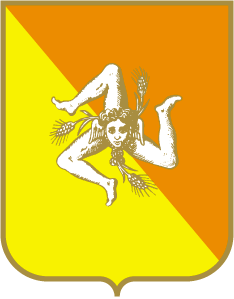 Regione SicilianaAssessorato regionale dell’agricoltura,dello sviluppo rurale e della pesca mediterraneaDipartimento Regionale dello Sviluppo Rurale e TerritorialeENTE